Rutin för hantering av gods/utrustning inlämnat från okända kunder och applikationerSyfteSyftet med denna instruktion är att etablera och implementera ett arbetssätt, som säkerställer att inlämnat gods hanteras så att risken minimeras för personal och/eller att miljön inte exponeras för hälso och miljöfarliga ämnen.MålDenna instruktion tillämpas på utrustning, delar och tillbehör som skickats/inlämnats till Xxxxxxx för reparation, underhåll, inspektion, analys, lagerhållning och i samband med garantiärenden och/eller skrotning.  Nya och/eller oanvända returnerade utrustningar från kunder undantas.AnsvarVarje anställd på respektive verkstad/företag är ansvarig för att instruktionen efterlevs.DefinitionFarligt ämne:Vätskor/emulsioner eller kemisk ämnen, vilken kräver eller kommer att kräva märkning som farligt ämne enligt de lokala lagar och föreskrifter. Ämnen såsom: asbest, bly, kvicksilver, kadmium, krom VI, PCB och radioaktivt material.Utbildning:All personal som är inblandad hantering av returnerade/inlämnade produkter, skall erhålla utbildning i: Säkerhetsföreskrifter (denna instruktion)Riskmedvetenhet Kemiska och biologiska risker AsbestHantering av returnerade produkterReturnerade produkter kan delas in i tre kategorier:1. Kund och applikation är kända och applikationen innebär bara biologisk risk eller ingen potentiell risk. Typiska applikationer som kan innebära en biologisk risk är: avloppsvatten, rå- och ytvatten, slam, dag- och dräneringsvatten, saltvatten, kylvatten, storm vatten, gödsel, bentonit, älvvatten. I detta fall behöver inte tas några ytterligare åtgärder än de ovanstående generella åtgärderna, ingen returnerad gods blankett behöver skickas till kund.2. Kund och applikation är okända:Returnerad utrustning skall förvaras avskilt samt på betryggande avstånd från avloppssystem (golv och dagvattenbrunnar), för att undvika eventuell miljöpåverkan.  Information angående typ av applikation (media) produkten har använts i måste erhållas från kunden genom att kunden fyller i returnerad gods blankett (bilaga till denna instruktion).  Om det är möjligt skall ett säkerhetsdatablad för ämne/kemikalie som har används i applikationen erhållas från kunden.Ingen hantering (åtgärd) av produkten/er ska ske tills nödvändig information har erhållits från kunden. 3. Produkten används i en farlig applikation:Kunden skall bekräfta att produkten har grundligt dränerats, rengjorts och sanerats på insidan respektive utsidan. Bekräftelse måste erhållas från kunden genom att kunden fyller i returnerad gods blankett (bilaga till denna instruktion). Utan en sådan bekräftelse, skall serviceverkstan inte utföra några åtgärder som helst på produkten.  Asbest I produkter eller applikationer:I många länder är användning av asbest inte förbjuden. Följeaktligen det är möjligt att köpa komponenter som innehåller asbest, såsom t.ex. packningar.Om det finns misstanke om att asbest finns i en eller flera komponenter av en utrustning/produkt så skall demonteringsarbetet stoppas omedelbart och lokalt ansvarig xxxxxxx kontaktas för att besluta om vidare åtgärder.Returnerad gods deklarationsblankettFöretagets namn: ___________________________             Telefon nummer:______________Adress: ____________________________	               Fax/mail:_____________________	___________________________	Beskrivning av skickad utrustning/produkt  till : ________________________________________________________________________            _____________________________________________________________________Härmed bekräftar jag/vi att: Utrustningen/produkten inte har använts i hantering av hälsofarliga material:Ja		NejOm svaret är Ja, har den grundligt dränerats, rengjorts och sanerats på insidan respektive utsidan.Ja	 Tacksam om Ni bifogar säkerhetsdatabladet till denna deklaration.Nej	På grund av hälso- och säkerhets skäl, kan vi inte börja jobba med produkten innan               deklaration är ifylld. Vänligen kontakta din service verkstad för mer information och samordning. 	Utrustningen/produkten innehåller ingen komponent som innehåller hälsofarliga material såsom asbest, bly, kvicksilver, kadmium, krom VI, PCB och radioaktivt material:Ja	Vänligen kontakta serviceverkstad.	        NejKontaktperson (som fyller i deklarationen):Namn ______________________________________Titel _______________________________________Datum __________________	Signatur______________________________   Tack för att ni faxar/mailar denna deklaration till  er serviceverkstad dit ni har skickat er utrustning/produkt.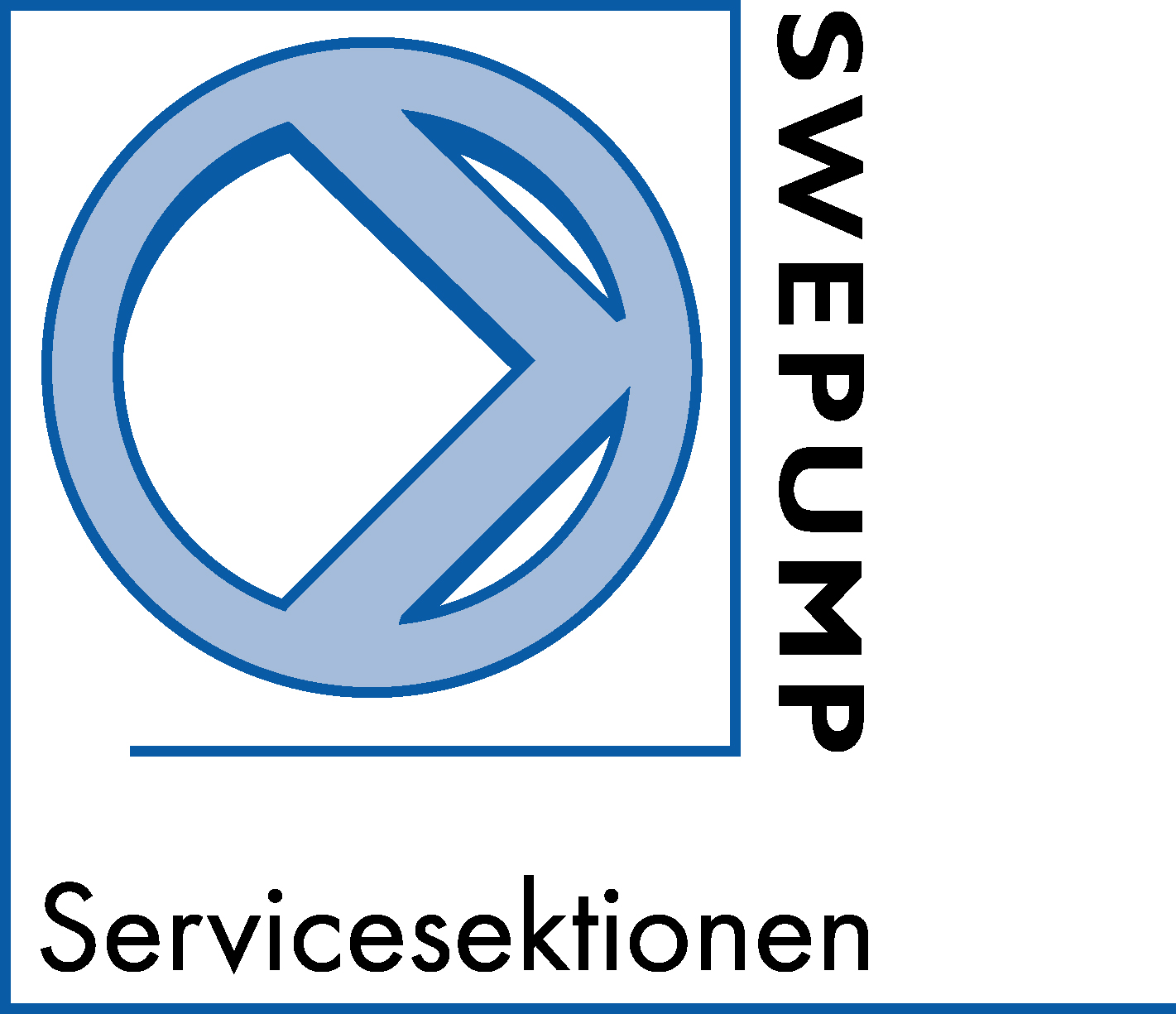 